На II Всероссийское онлайн-голосование будут вынесены как объекты благоустройства: общественные пространства, скверы, набережные, улицы и парки, дворовые территории, так и дизайн-проекты для пространств, отобранных в регионе ранее.

Проголосовать за них сможет каждый россиянин, а помогут в этом волонтеры. На платформе DOBRO.RU уже зарегистрировано 40 тыс. волонтеров.

В прошлом году в голосовании приняли участие почти 10 млн чел. На обсуждение общественности было выставлено порядка 6 тыс. объектов.

Проголосовать можно:
на странице za.gorodsreda.ru с использованием платформы обратной связи «Госуслуги. Решаем вместе»
на виджетах общественного голосования «Госуслуги. Решаем вместе» на сайте вашего муниципалитета
через приложение волонтеров, которые будут сопровождать голосование в общественных местах всех муниципалитетов-участников.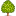 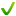 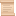 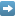 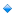 